PRITARTA													Sedos Vytauto Mačernio gimnazijos tarybos													2022 m. gruodžio 21  d. protokoliniu nutarimu							 						Nr.GT-2													PATVIRTINTA													Sedos Vytauto Mačernio gimnazijos													vadovo 2023 sausio 02 d. įsakymu Nr.V1-4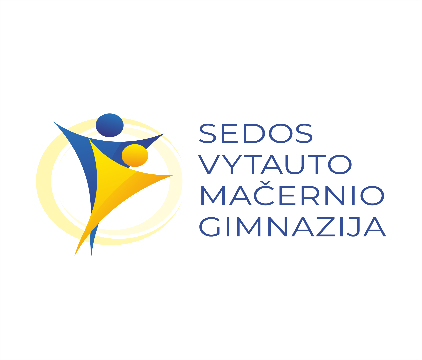 SEDOS VYTAUTO MAČERNIO GIMNAZIJOSVEIKLOS PLANAS2023 m. TURINYSBendrosios nuostatos														3 p.Mokyklos pristatymas														4 p.2022 m. situacijos analizė, plano vykdymo  analizė								5 p.2022 m. plano įgyvendinimo analizė											13 p.2022- 2023 m. situacijos analizė												21 p.2023 m. metiniai veiklos tikslai, uždaviniai ir priemonės							22 p.Baigiamosios nuostatos													25 p.Priedai (metodinių grupių, specialistų planai)									27 p.BENDROSIOS NUOSTATOSSedos Vytauto Mačernio gimnazijos 2023 metų veiklos planas, parengtas atsižvelgus į strateginį gimnazijos planą, švietimo būklę, bendruomenės poreikius, nustato metinius gimnazijos tikslus bei uždavinius, apibrėžia prioritetus ir priemones uždaviniams vykdyti.Įgyvendinant valstybinę švietimo politiką siekiama teikti kokybiškas švietimo paslaugas, atitinkančias nuolat kintančias visuomenės reikmes, tenkinti Sedos miestelio ir Mažeikių rajono ugdymosi poreikius, laiduoti pradinio, pagrindinio ir vidurinio išsilavinimo įsigijimą, per neformaliojo ugdymo programas vykdyti neformalųjį švietimą, racionaliai, taupiai ir tikslingai naudoti švietimui skirtus išteklius.Planas parengtas atsižvelgiant į Mažeikių rajono savivaldybės administracijos Švietimo skyriaus 2022-2023 mokslo metų veiklos programos prioritetus,  2022-2023 mokslo metų Sedos Vytauto Mačernio gimnazijos ugdymo planą, patvirtintą gimnazijos direktoriaus 2022 m. rugpjūčio 31 d. įsakymu Nr. V1- 39  , Geros  mokyklos koncepciją, patvirtintą LR švietimo ir mokslo ministro 2015-12-21 įsakymu Nr. V-1308 Planą įgyvendins sudarytos darbo grupės, susidedančios iš gimnazijos administracijos, pedagoginių ir kitų ugdymo procese dalyvaujančių specialistų bei nepedagoginiai darbuotojai, ugdytiniai ir jų tėvai bei globėjai, miestelio bendruomenės nariai.MOKYKLOS PRISTATYMASMisijaUgdyti harmoningą ir atsakingą asmenybę mokymąsi skatinančioje aplinkoje.VizijaPriartinti akademinį mokymo turinį prie gyvenimo poreikių.VertybėsBendrystė, atsakomybė, lyderystė, saugumas ir tradicijos.2022 M. SITUACIJOS ANALIZĖ, VEIKLOS PLANO VYKDYMO ANALIZĖMokinių, klasių komplektų skaičius, kiti duomenys apie gimnaziją 2021-2022 m. m. Gimnazijoje mokėsi 347 mokiniai: 96 -  pagal pradinio ugdymo, 200- pagal pagrindinio ugdymo ir 51 - pagal vidurinio ugdymo programą. Suformuota 17 klasių komplektų.Gimnazijoje buvo ugdomas 20 specialiųjų poreikių mokinių bendrose klasėse: 6 su dideliais specialiais ugdymosi poreikiai, 14 su vidutiniais specialiaisiais ugdymosi poreikiais, 16 mokinių, turinčių fonologinių sutrikimų. Gimnazijoje dirbantys specialistai ( specialusis pedagogas, logopedas, 6  mokytojų padėjėjai, psichologas, socialinis pedagogas) teikė šiems mokiniams specialiąją pedagoginę pagalbą.Mokinių pažangumo ir kokybės rodikliai:Pradinio ugdymo programą baigė 22 mokiniai. Pagrindinio ugdymo programą baigė 34 mokiniai. Vidurinio ugdymo programą baigė 24 mokiniai.
	2020- 2021 m. m. nacionalinio mokinių pasiekimų patikrinimo rezultatai:4 klasė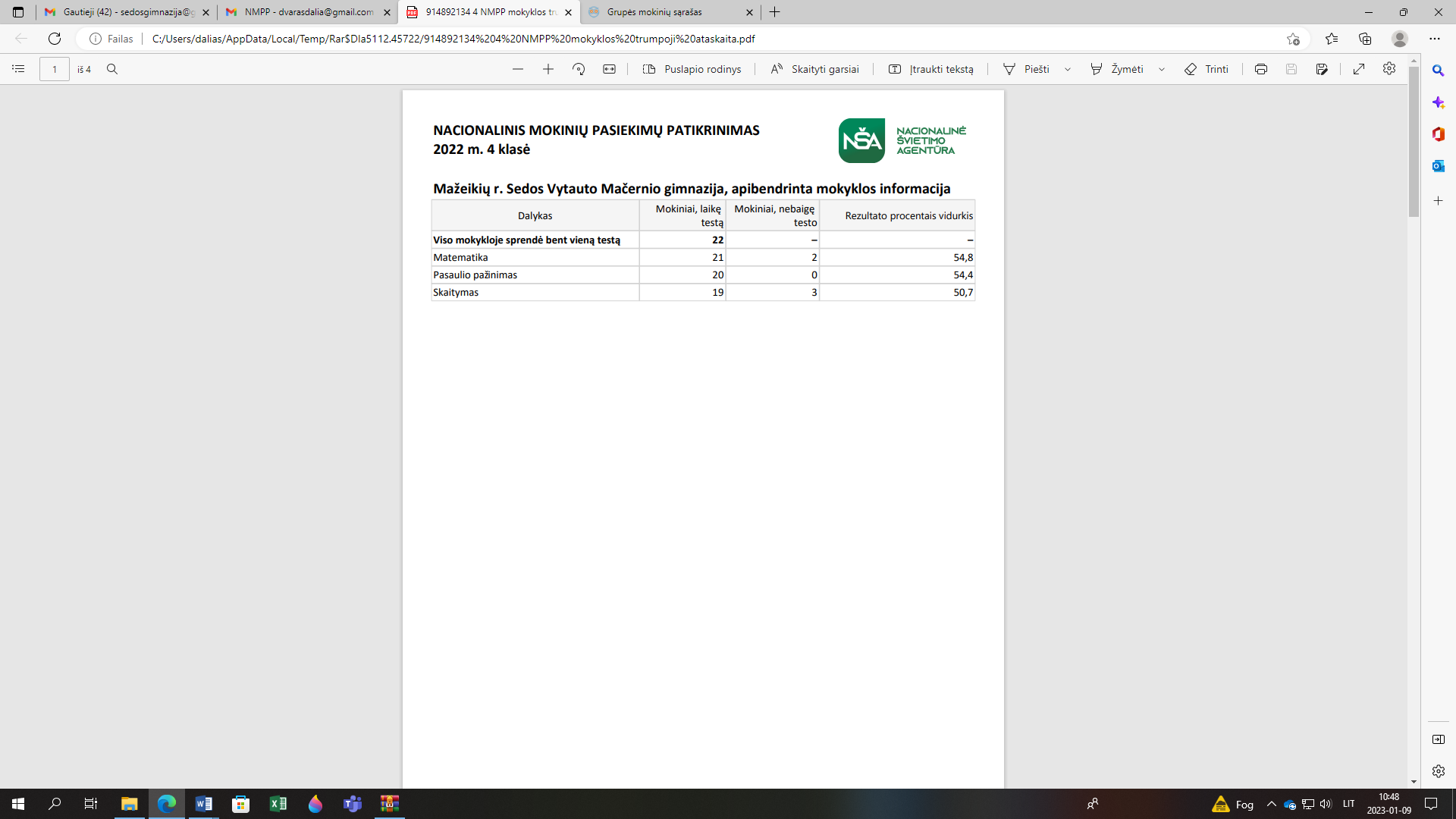 6 klasė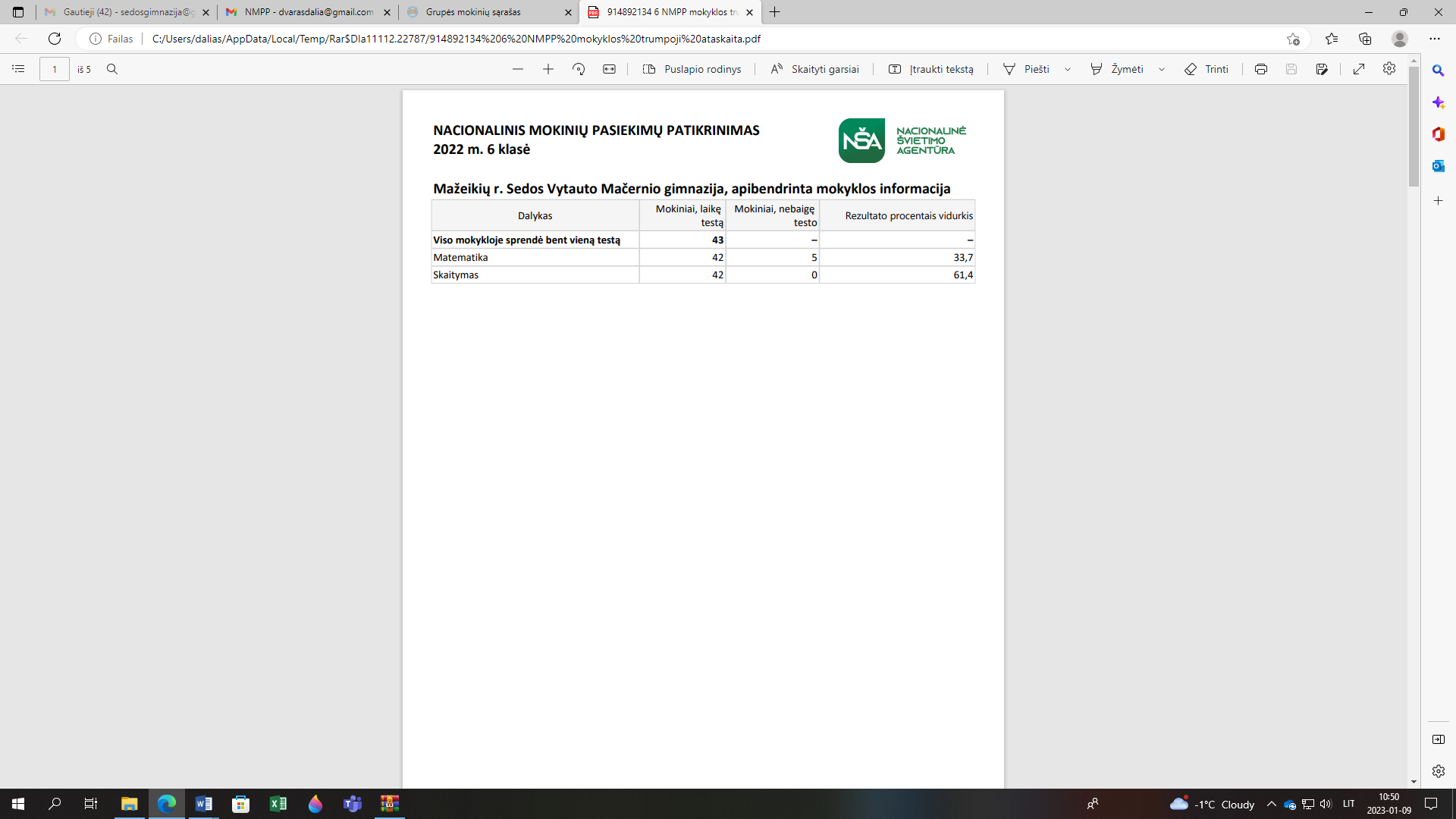 8 klasė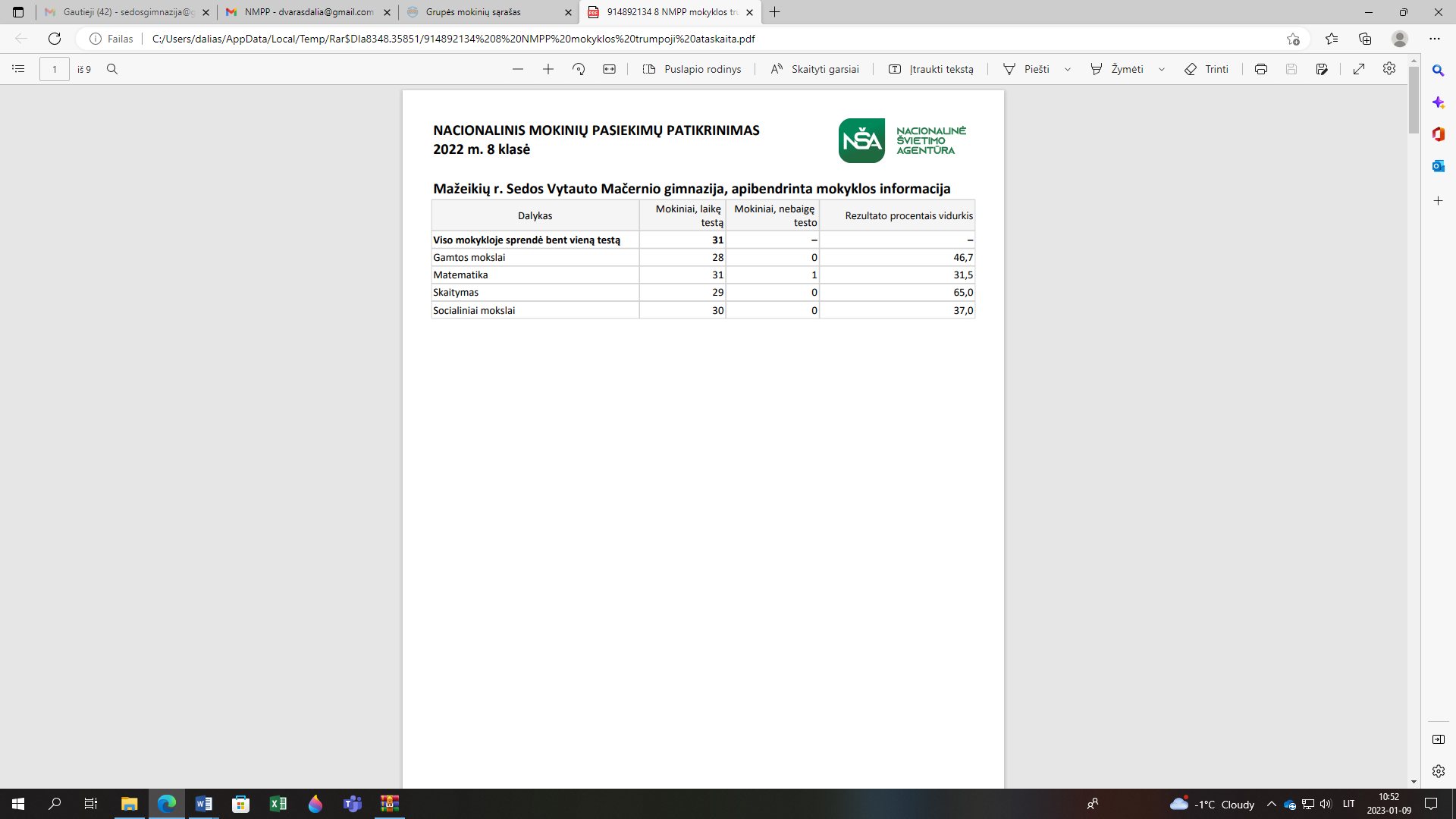 Pagrindinio ugdymo pasiekimų patikrinimo rezultatai: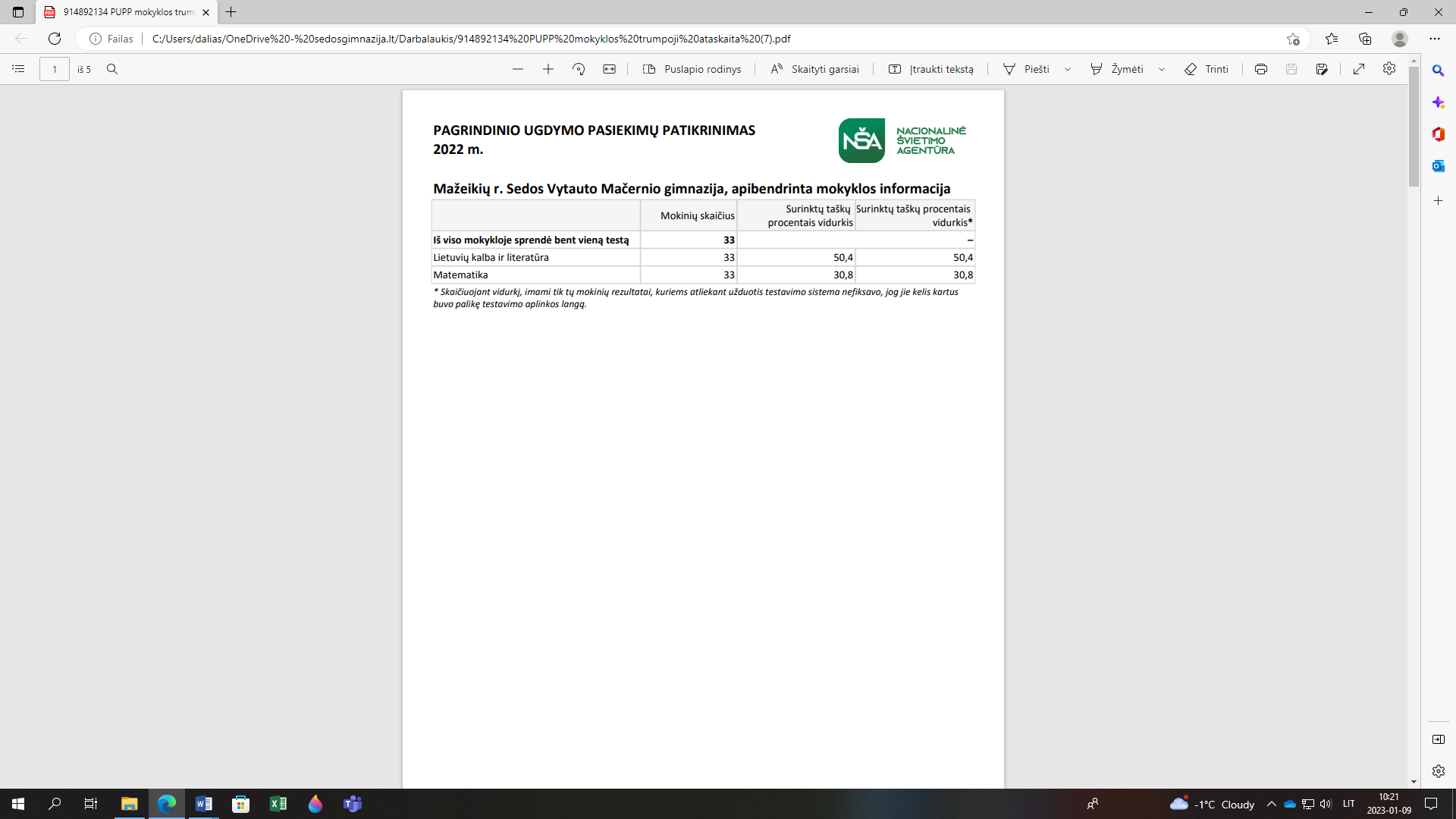 Valstybinių brandos egzaminų rezultatai: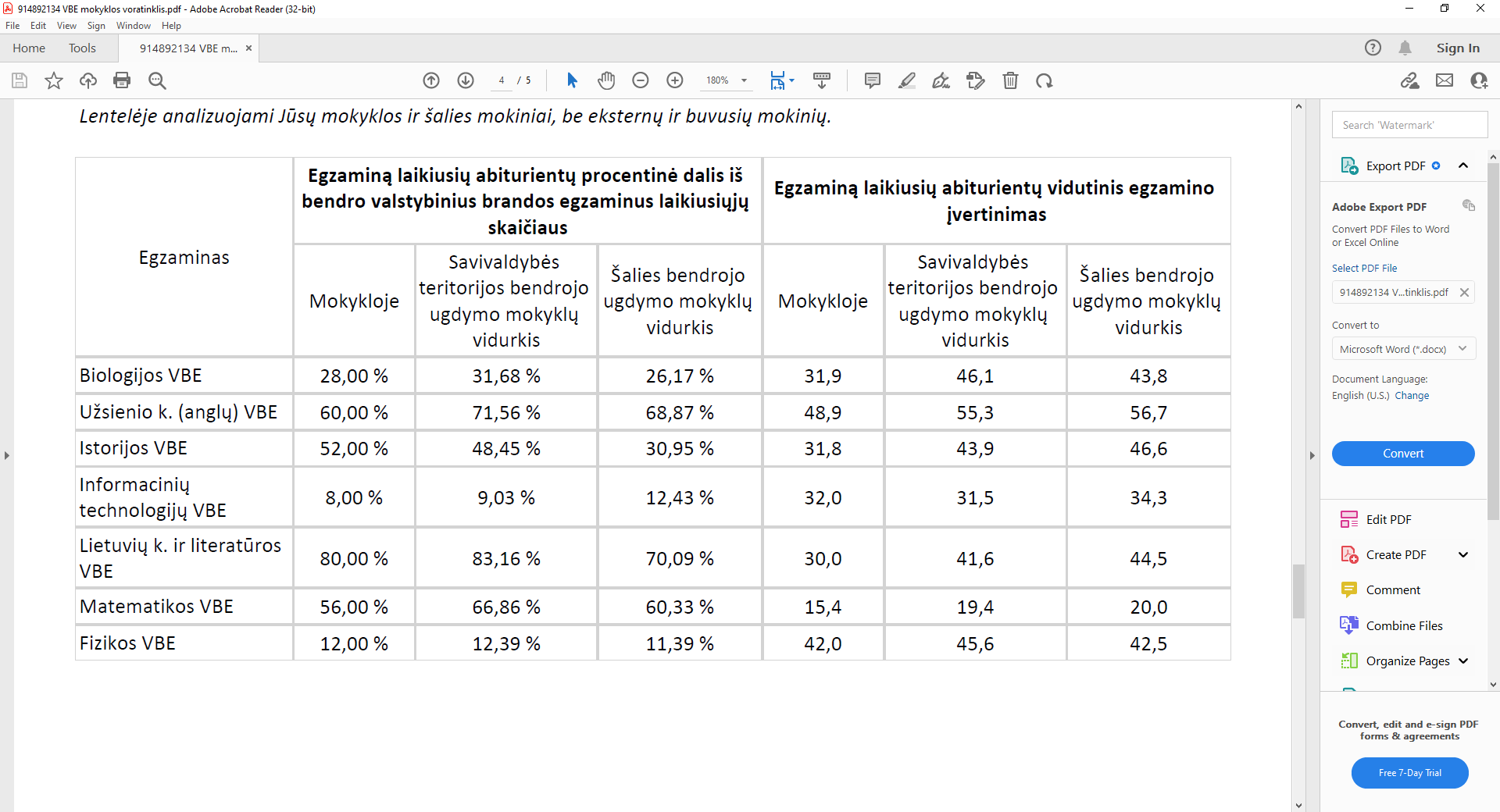 2020-2021 M. M. DALYVAVIMAS OLIMPIADOSE, KONKURSUOSE, PASIEKIMAI2022 M. PLANO ĮGYVENDINIMO ANALIZĖ2022 m. gimnazijos veiklos plane buvo numatytas tikslas ir uždaviniai:Tikslas. 	 Gerinti ugdymosi pasiekimus siekiant kiekvieno mokinio asmeninės ūgties.Uždaviniai: 	1. Padidinti mokinių galimybes mokytis pagal savo gebėjimus ir poreikius teikiant pagalbą.		2. Didinti mokinių ugdymosi galimybes pagal savo gebėjimus ir poreikius gerinant aplinkos funkcionalumą.2022  metų veiklos analizė.Siekiant įgyvendinti gimnazijos tikslus ir uždavinius, atlikta ugdymo kokybės analizė, gimnazija įsijungė į NŠA projektą „Kokybės krepšelis“. Nuspręsta tiek gimnazijos veiklos plane, tiek „Kokybės krepšelio“ tobulinimo plane išsikelti tuos pačius tikslus į uždavinius ir susikoncentruoti į jų įgyvendinimą. Svarbiausi veiklos akcentai: veiklų integravimas, pagalba mokiniams, turintiems mokymosi sunkumų, mokytojų bei vadovų kvalifikacijos tobulinimas, gamtos mokslų laboratorijos įrengimas bei anglų kalbos kabinetų IT priemonių atnaujinimas bei papildymas.   Vykdytas vidaus kokybės įsivertinimas: 2. Ugdymas(is) ir mokinių patirtys. 2.2.2. Ugdymo(si) organizavimas 2.4.2. Mokinių įsivertinimas. 3. Ugdymo(si) aplinkos. 3.2.1 Mokymasis ne mokykloje. Nustatyti stiprieji veiklos rodikliai: 2.2.2. Ugdymosi organizavimas. Klasės valdymas ir 2.4.2. Mokinių įsivertinimas. Silpnieji ir pasirinkti 2023 m. tobulinti rodikliai: 2.2.2.Ugdymosi organizavimas. Diferencijavimas, individualizavimas, suasmeninimas. Atlikta gimnazijos SSGG analizė: Metodinėse grupėse išanalizuoti metiniai mokinių pasiekimai 4, 6 ir 8 klasių mokinių nacionalinio pasiekimų patikrinimo, PUPP, brandos egzaminų rezultatai, mokytojų taryboje aptartos mokymo(si) problemos, priimti susitarimai dėl tolesnio mokymo(si). Atlikus analizę, stebima pažanga: bendras 1-IV  klasių pažangumas padidėjo 5,27 %, kokybė padidėjo 6 % (padidėjo mokinių, besimokančių pagrindiniu lygiu, procentas: 1-4 kl.-1,16%, 5-8 kl.- 7,61%, I- II kl.- 11%, III- IV kl.- 8,15%). Mokinių įvertinimai iš įvairių patikrinimų: NMPP- 4 kl. matematikos rezultato procentais vidurkis padidėjo 1,8%, lietuvių kalbos sumažėjo 4,7%, 8 kl. matematikos sumažėjo 29,1%, lietuvių kalbos padidėjo 2,6%. PUPP- lietuvių kalbos rezultato procentais vidurkis padidėjo 10,4%. VBE bendras įvertinimų vidurkis sumažėjo 8,82. Padidėjo iš fizikos-16,2, lietuvių kalbos ir literatūros išliko stabilus. Pasiekimų pažangos didėjimui įtakos turėjo integruotų veiklų organizavimas. Mokinių forumo dalyvių nuomone, tokių veiklų metu geriau įsimenama informacija bei  į konkrečią temą pažvelgiama įvairiapusiškiau, tokios veiklos įdomesnės, kelia motyvaciją. Gimnazijoje 100% pradinių klasių mokytojų kas mėnesį organizuoja integralaus ugdymo dienas (pradinių klasių mokiniams tokios dienos patinka, vadina tokias veiklas įdomiomis), 78 % 5- IV kl. mokytojų organizuoja tarpdalykinės integracijos veiklas (pamokas). Vykdytos 2 gamtos mokslų patyriminio udgymo dienos 7-8 kl. mokiniams. Surengtos edukacinės išvykos įvairių klasių mokiniams į Varnių gamtos mokyklą  ,, Tyrėjų naktis",  į Vilnių Tarptautinę specializuotą technologijų, inovacijų ir inžinerinių sprendimų parodą BALTTECHNIKA 2022, LITEXPO, Į Vilnių „Pažintis su Vilniaus senamiesčio architektūra, „Keistuolių teatru“, organizuotos 2 mokinių išvykos į Telšių dramos teatrą. (Edukacines išvykas į rajono centrą, apskritį, šalį riboja lėšos). Vedamos pamokos Sedos miesto įmonėse, įstaigose (UAB „Vudesta“, pašte, seniūnijoje, bibliotekoje, Sedos darželyje „Jurginėlis“ ir kt.), kitoje aplinkoje pravestos 65 pamokos (neskaičiuojamos pamokos, kurios vedamos gimnazijos teritorijoje). I- II klasių mokiniai vykdo metinius asmeninius įvairių dalykų projektus ( tai skatina mokinius domėtis, ieškoti informacijos, gilintis tyrinėjant, analizuojant pasirinktas temas, objektus ir pan.). Taip pat pagal galimybes: 2021- 2022 m. m. II kl. mokiniai skirstomi į grupes pagal gebėjimus lietuvių k.,  matematikos ir anglų k.  pamokose, 2022- 2023 m. m. I kl. mokiniai- lietuvių k. ir matematikos, anglų k. pamokose, II klasių- anglų k. pamokose.  Gimnazijoje siekiama, kad  mokiniai mokytųsi ne tik pamokų metu, bet ir dalyvaudami įvairiuose projektuose ir programose:Didelis dėmesys buvo skiriamas specialiųjų poreikių mokiniams ugdyti. Dalyje pamokų specialiųjų poreikių mokinams padėjo 6 mokytojų padėjėjai. Visus mokslo metus aktyviai dirbo Vaiko Gerovės komisija. Nuolat buvo stebimas ir identifikuojamas pagalbos reikalingumas, į iškilusias problemas buvo reaguota skubiai. Jos buvo sprendžiamos individualiai ir grupėse, bendraujant su mokiniais ir jų tėvais. Buvo sudaromi individualūs švietimo pagalbos gavėjų planai. Siekiant stiprinti mokytojų padėjėjų kompetencijas ir didinti pagalbos mokiniui efektyvumą, buvo suorganizuotas rajoninis švietimo pagalbos specialistų darbo su mokiniais patirties sklaidos forumas.  Siekta įvairinti ugdymo procesą pamokose: matematikos, biologijos mokytojos su 5-6 kl. mokiniais naudojo EMA elektronines pratybas, įvairių dalykų mokytojai naudojo skaitmenines mokymo(si) priemones: eduka klasė, www.emokykla.lt , egzaminatorius.lt,  „Wordwall“, „Quizlet“, Teacher made“ ir kt. parengtas kompiuterines užduotis, pamokų metu mokinius skatino ieškoti informacijos įvairiuose elektroniniuose šaltiniuose. Taikomi įvairūs mokinių pergrupavimo būdai: darbas grupėse (skirtingų gabumų mokiniai, panašių gabumų mokiniai), darbas porose (gabesnis mokinys skaitinamas padėti turinčiam problemų  Pamokose skiriamas dėmesys bendrinės kalbos ugdymui: dauguma mokytojų ( ne lietuvių k.) taiso mokinių daromas kalbos klaidas, moko mokinius skaitymo strategijų. Mokinių įsivertinimui, pamokos refleksijai naudojama „Reflectus“ programėlė. 100% kabinetų yra aprūpinti vaizdo projektoriais, televizoriais, išmaniaisiai ekranais, vis atnaujinama kompiuterių bazė (informacinių technologijų, fizikos kabinetuose, skaitykloje). Atsižvelgiant į turimas lėšas stengiamasi atnaujinti, papildyti vadovėlių ir mokymo priemonių bazę. Gamtos mokslų laboratorija įrengta, atnaujinta dviejų užsienio kalbų kabinetų IT bazė projekto „Kokybės krepšelis“ lėšomis, sporto inventorius atnaujintas, papildytas Sporto rėmimo fondo ir Mažeikių savivaldybės finansuojamo projekto „Sporto inventoriaus ir įrangos įsigijimas“ lėšomis.  DNR lėšos panaudotos elektronių pratybų pirkimui  (išpirktos licencijos 17 mokytojų ir visiems 1-II klasių mokiniams). Įvykdžius Sporto rėmimo fondo ir Mažeikių r. savivaldybės remiamą projektą „Sporto inventoriaus ir įrangos įsigijimas“, įsigyta naujų sporto priemonių, įrangos.Į ugdymo turinį integruotos sveikatos ugdymo, karjeros ugdymo, prevencinės, rengimo šeimai ir lytiškumo ugdymo, etninės kultūros programos bei informacinio raštingumo, nacionalinio saugumo ir gynybos pagrindų, verslumo, finansinio raštingumo, antikorupcinio raštingumo temos.  Mokytojų parengtos įvairių dalykų modulių programos buvo įgyvendintos, mokiniai turėjo galimybę plėsti ir gilinti žinias (lietuvių k. , matematikos- II- IV kl.; anglų k., biologijos, fizikos- III- IVkl.).  Praėjusiais mokslo metais gimnazijoje dirbo 7 metodinės grupės, joms vadovavo patyrę mokytojos metodininkės: V. Lukauskienė, G. Vainutienė, R. Čičirkaitė,  ir vyr. mokytojos: J. Stanienė, T. Saračinskienė, G. Vanagienė ir spec. pedagogė V. Bružienė. Metodinėse grupėse  buvo siekiama užtikrinti metodinį ir dalykinį mokytojų bendradarbiavimą, siekiant priimti bendrus sprendimus, spręsti mokymo problemas, dalintis užduočių diferencijavimo galimybėmis pamokose, formuojamojo bei kaupiamojo vertinimo būdais ir mokymąsi aktyvinančiais metodais („Microsoft Teams“ platformoje sukurtas metodų katalogas). Dauguma mokytojų dalyvavo įvairių darbo grupių veikloje („Kokybės krepšelio“, vidaus kokybės įsivertinimo, strateginio planavimo, OPKUS ir kt.). Pamokose ir renginiuose buvo siekiama daugiausiai dėmesio skirti pamokos kokybei, kiekvieno mokinio pažangai. Visos metodinės grupės organizavo įvairias veiklas, vedė suplanuotus renginius (Metodinių grupių veiklos analizė). Parengta ir įgyvendinama ilgalaikė kvalifikacijos tobulinimo programa „Mokytojų ir vadovų kompetencijų gilinimas siekiant užtikrinti kiekvieno mokinio asmeninę ūgtį“. Dalyvauta  trijuose moduliuose: „Darbas su refleksijų duomenimis: problemų identifikavimas ir strategijų išgryninimas“ , „Duomenimis grįstų pokyčių inicijavimas ir įgyvendinimas klasės/ mokyklos lygmenyje“, „Mokymąsi aktyvinantys metodai“. Buvo surengtos strateginio planavimo dirbtuvės. „Įtraukus tvarios mokyklos strateginis planavimas, grįstas skandinaviška praktika“. Dirbtuvėse dalyvavo mokytojų, tėvų, mokinių atstovai. Mokytojai klausė konsultacijų, dalyvavo seminaruose apie atnaujintas bendrojo ugdymo programas,  dalyvavo ir kituose dalykiniuose ir psichologiniuose seminaruose, mokymuose (kiekvienas mokytojas kvalifikaciją tobulino 30 ir daugiau valandų). Mokytojai kėlė kvalifikaciją: trys mokytojos įgijo mokytojų metodininkių kvalifikacines kategorijas, dvi mokytojos- vyresniųjų mokytojų kvalifikacines kategorijas.  Dvi mokytojos vadovavo rajono mokytojų metodiniams būreliams: E. Kleinauskienė- etikos mokytojų, L. Steponkevičienė- karjeros ugdymo.Siekiant efektyvinti tėvų įsitraukimą į mokinių ugdymą, buvo suaktyvinta informacijos sklaida elektroniniame dienyne, gimnazijos tinklalapyje, Facebook paskyroje, organizuojami trišaliai susitikimai ( tėvai, mokinys, mokytojas. Dalis tėvų noriai įsijungė į klasės, gimnazijos renginių organizavimą, programas, lydėjo mokinius ekskursijose.          Gimnazijoje mokiniams buvo suteiktos galimybės rinktis įvairiapusišką neformaliojo ugdymo veiklą. Veikė Žemaitijos skautų ir  Jaunųjų Šaulių organizacijos,  gitaros, šokių, dainavimo, muzikavimo, įvairūs sporto, jaunųjų gamtininkų, matematikų būreliai, folklorinis ansamblis „Rėmoliokaa“. Būrelių ir organizacijų atstovai dalyvavo įvairiuose gimnazijos, rajono, respublikos renginiuose. Veikė 2 NVŠ būreliai.         Pravesti tradiciniai visos gimnazijos renginiai: „Šimtadienis“, Valstybinių švenčių minėjimai, „Paskutinio skambučio šventė“, poeto V. Mačernio gimimo dienos minėjimas, sporto šventės, Europos kalbų diena, pyragų diena, mokinių savivaldos forumai ir. kt. 2022-2023 M. M. SITUACIJOS ANALIZĖMokinių, klasių komplektų skaičius, mokytojų skaičius, kiti duomenys apie mokyklą 2022-2023 m. m.Gimnazijoje mokosi 341 mokiniai, suformuota 16 klasių komplektų:1 klasių- 1			7 klasių- 22 klasių- 1			8 klasių- 23 klasių- 1			I klasių- 24 klasių- 1			II klasių- 25 klasių- 1			III klasių- 16 klasių- 1			IV klasių- 1        Pradinėse klasėse mokosi 97mokiniai, 5-8 klasėse-  128 mokiniai, I- II klasėse- 62 mokiniai, III- IV klasėse- 53 mokiniai.        Gimnazijoje bendrose klasėse ugdomi 25 specialiųjų poreikių mokiniai, iš jų 19 su vidutiniais specialiaisiais ugdymosi poreikiais, 6 su dideliais specialiais ugdymosi poreikiais, 18 mokinių, turinčių fonologinių sutrikimų. Jiems specialiąją pedagoginę pagalbą teikia pagalbos mokiniams specialistai.        2022- 2023 m. m. gimnazijoje dirba 40 mokytojų ir specialistų (1 socialinė pedagogė, 1 logopedė, 1 psichologė, 1 spec. pedagogė, 1 bibliotekos darbuotoja) ir 6 mokytojų padėjėjai.       Gimnazijoje dirba: 14 mokytojų metodininkų, 17 vyresnieji mokytojai, 9 mokytojai.         Neformaliojo ugdymo valandos skiriamos moksleivių pasirinktoms saviraiškos programoms- meniniams, sportiniams, kalbiniams, mokinių gebėjimams ugdyti bei gilinti, papildyti žinias, įgytas formalaus ugdymo metu. Gimnazija siūlo šiuos neformalaus ugdymo būrelius:  folklorinis ansamblis „Rėmoliokaa“, šokių, gitaros, stalo teniso, krepšinio, futbolo, tinklinio, kvadrato, jaunųjų gamtininkų, jaunųjų matematikų, programavimo, robotikos. Veikia 1 NVŠ būrelis. Gimnazijoje veikia Žemaitijos skautų  bei Jaunųjų Šaulių organizacijos.2023 M.  METINIAI VEIKLOS TIKSLAI, UŽDAVINIAI IR PRIEMONĖSTikslas: 1.   Gerinti ugdymo(si) organizavimą, siekiant kiekvieno mokinio asmeninės ūgties.Uždaviniai: 1. Padidinti mokinių galimybes mokytis pagal savo gebėjimus ir poreikius teikiant pagalbą.	         2. Stiprinti mokytojų kompetencijas ruošiantis įgyvendinti ir įgyvendinant atnaujintas bendrojo ugdymo programas.BAIGIAMOSIOS NUOSTATOSProgramos įgyvendinimą koordinuos direktorės pavaduotojai ugdymui, ūkiui.Priežiūrą vykdys gimnazijos direktorė.Už programos vykdymą bus atsiskaitoma įstaigos savivaldos institucijoms, steigėjui ar steigėjo įgaliotai institucijai.1-4 klasės5-II klasėsIII – IV klasėsPažangumas %10099,51100Kokybė  %74,4954,1455,76Eil. Nr.Mokinio vardas, pavardėKlasė MokytojasMokykliniai konkursaiRajoniniai konkursaiUžimta vietaRespublikiniai konkursaiUžimta vietaEmilija Jonaitytė1I. NoreikienėPiešinių konkursas ,,Aš ir Tu - Mes atsakingi eismo dalyviai“LaureatėLiepa Derkintytė2I. PačerinskienėPangėja II turasII vietaKristupas Kleinauskas1I. NoreikienėPangėja II turasIII vietaMantė Nabažaitė3aD. NugarienėPangėja II turasIII vietaViltė Bružaitė4T. SaračinskienėV. UrbonienėL. MilieškienėAnglų olimpiadaKonkursas šauniausias ketvirtokas ,, pavasaris kviečia kalbėti“dalyvavoDominykas Alseika4L. MilieškienėKonkursas šauniausia ketvirtokas ,, pavasaris kviečia kalbėti“dalyvavoRugilė Nabažaitė4T. SaračinskienėV. UrbonienėAnglų olimpiadaDalyvavoMantė Tupikaitė4T. SaračinskienėV. UrbonienėAnglų olimpiadaDalyvavoJustė Stonkutė4T. SaračinskienėV. UrbonienėAnglų olimpiadaDalyvavoSimonas Šmitas4L. MilieškienėMatematikos olimpiadaDalyvavoArmandas Žulys4L. MilieškienėMatematikos olimpiadaDalyvavoMarija Čiuldytė5I. LileikienėDailės olimpiadaDalyvavoUgnė Budreckytė5I. ZozienėMatematikos olimpiadaDalyvavoKostas Balsys5I. ZozienėMatematikos olimpiadaDalyvavoMatas Monstavičius6aD.JuškaitėV. LukauskienėGeografijos olimpiadaMatematikos olimpiadaDalyvavoDovilė Gabalytė6aI. LileikienėDailės olimpiadaDalyvavoAugustė Balsytė6aI. LileikienėDailės olimpiadaDalyvavoVakaris Čiuldis6aV. LukauskienėMatematikos olimpiadaDalyvavo,,KINGS“ matematikos konkursas I lygmuodiplomasSaulė Janušaitė7aR. MontrimienėIstorijos olimpiadaDalyvavo Goda Kareivaitė7aR. MontrimienėD. JuškaitėIstorijos olimpiadaGeografijos olimpiadaIII vietaEinius Derkintis7aE. KatkutėV. LukauskienėBiologijos olimpiadaMatematikos olimpiadaDalyvavoDeimantė Turauskaitė7aE. Katkutė Biologijos olimpiadaDalyvavoIgnas Martinkus7aV. LukauskienėMatematikos olimpiadaDalyvavoAnastasija Čiuldytė7aI. LileikienėDailės olimpiadaIII vietaUgnius Zubavičius7bR. MontrimienėIstorijos olimpiadaII vietaGoda Kareivaitė6aD.JuškaitėGeografijos olimpiadaDalyvavoEsteras Butkus8aE. Katkutė R. VaicekauskienėV. UrbonienėBiologijos olimpiadaMatematikos olimpiadaAnglų olimpiadaDalyvavoAtlanta Samoškaitė8aD.JuškaitėGeografijos olimpiadaDalyvavoRugilė Čiuldytė8aV. UrbonienėAnglų k. olimpiadaDalyvavoEdvinas Bertašius8aV. UrbonienėAnglų k. olimpiadaDalyvavoMindaugas Bortelis8bL. SteponkevičienėMatematikos olimpiadaDalyvavoRimantė DruskinytėII. LileikienėKalėdų eglutės žaislo konkurso "Liaudies tradicijos vakar, šiandien ir rytoj" LaureatėDairūnas ŽilinskasIR. MontrimienėD. Juškaitė Istorijos olimpiadaGeografijos olimpiadaII vietaIII vietaXXI Nacionalinis Česlovo Kudabos geografijos konkursas Dalyvavo Deividas Norkus I D. JuškaitėXXI Nacionalinis Česlovo Kudabos geografijos konkursas Dalyvavo Agnė NoreikaitėID.JuškaitėGeografijos olimpiadaDalyvavoViltė PilibaitytėII aD.JuškaitėGeografijos olimpiadaDalyvavoDovydas JasmontasII aT. SaračinskienėAnglų k. olimpiadaDalyvavoEmilija RubežiūtėII aT. SaračinskienėAnglų k. olimpiadaDalyvavoLukas JakasII aT. SaračinskienėAnglų k. olimpiadaIV vietaGintaras BrazdeikisII aT. SaračinskienėAnglų k. olimpiadaDalyvavoGabija PaulauskaitėII bT. SaračinskienėAnglų k. olimpiadaDalyvavoRedas VitalisIIIR. VaicekauskienėMatematikos olimpiadaDalyvavoEvelina MartinkutėIIIR. MontrimienėIstorijos olimpiadaDalyvavoGabrielė ToliautaitėIIII. LileikienėDailės olimpiadaIII vietaKajus KrauzaMatas GrikštasElena ZubavičiūtėKajus VostrikovEimantas Šimkus Adomas RubežiusNojus ŠiaulysDominykas AlseikaEdvinas BertulisViltė BružaitėBenas SkutulasRugilė NabažaitėKamilė VaitkevičiūtėJustė StonkutėDinas NabažasDanielius MosteikaArmandas ŽulysSimonas Šmitas4I. Zozienė18-as tarptautinis informatikos ir informatinio mąstymo konkursas ,, Bebras“Emilis VarapnickasKamilė VaitkevičiūtėEimantas ŠimkusPaula SkeivytėLiepa DerkintytėRugilė Nabažaitė - Nugalėtoja3b44224I. ZozienėRespublikinis kalėdinių i naujamečių atvirukų konkursas,, Žiemos fantazija 2021“DalyvavoGabija Paulauskaitė Emilija RubežiūtėAistė RimkutėViltė PilibaitytėAmanda RamanauskaitėEmilija GabalytėII bII aII aII aII bII bT. SaračinskienėRespublikinis projektas ,,Lets create a story“Nuotoliniu būduDalyvavoDalyvauja 18  7-I kl. mokinai;Prizininkai:7a kl .Einius Derkintis I vieta7a kl.Deimantė Turauskaitė I 7a kl. Saulė Janušaitė II v.7a kl. Ignas Martinkus II v.8a kl. Esteras Butkus I v. 8b kl. Mindaugas Bortelis II v. 8a kl. Justė Anickytė III v. 8a kl. Iveta Noreikytė III v. I kl. Dairūnas Žilinskas I v. I kl. Vaida Vaitkutė II v. I kl. Matas Vainutis III v. Irena JoneikienėZina TenienėEglė KatkutėIntegruota gamtos mokslų olimpiadaMokinių grupė 3-4 kl. T. Saračinskienė V. UbonienėRespublikinis nuotolinis integruotas anglų ir dailės kūrybinių darbų konkursas ,, Mano žiema“dalyvavoVaikų grupė pagal protokolą.10   2-I kl mokinių ,, Olimpis“ rudens sesijaDalyvauja 22 5-8 kl. mokiniai.Prizininkai;5 kl. Kostas Balsys I vieta      Ugnė Budreckytė II vieta       Matas Rimgaila III vieta6kl. Vakaris Čiuldis I vieta       Matas Monstavičius II vieta      Valdas Jasas III vieta7 kl. Einius Derkintis I vieta       Ignas Martinkus II vieta   Deimantė Turauskaitė III vieta8 kl. Esteras Butkus I vieta      Mindaugas Bortelis II vieta Augustė Štombergaitė III vietaVida LukauskienėRasa VaicekauskienėMatematikos olimpiadaSTIPRYBĖSSILPNYBĖSTeikiama psichologinė, socialinė, ugdomoji pagalba ir užtikrinamas mokinių saugumas.Dėmesio gabiems mokiniams stokaNuolat atnaujinama mokymo priemonių bazė ir edukacinės erdvėsŽema mokinių mokymosi motyvacija, negebėjimas realiai vertinti savo mokymąsi, pažangą, rezultatus.Mokiniams ir mokytojams palankus pamokų tvarkaraštis.Vyrauja tradicinė pamoka.Įvairus neformaliojo ugdymo veiklų pasirinkimasRibotos galimybės vesti pamokas kitoje aplinkojePatyrę, kvalifikuoti ir kompetentingi mokytojaiUgdymo proceso diferencijavimas ir individualizavimas pamokoje.Kruopštus ir sąžiningai dirbantis aptarnaujantis personalas.Nepakankamas  tėvų dalyvavimas Gimnazijos veikloje.Geras gimnazijos mikroklimatasLyderystės kaip atsakomybės formavimasTradicijų puoselėjimas bei Gimnazijos vaidmuo vietos bendruomenėje.  Mokytojų patirties sklaida už gimnazijos ribųMokymas(is) virtualioje erdvėje („Microsoft Teams“ ir kt.)Karjeros ugdymasGALIMYBĖSGRĖSMĖSEfektyvesnis mokytojų ir tėvų bendradarbiavimas padedant vaikams mokytis.Demografinės situacijos įtaka mokinių skaičiui. Mažėjantis mokinių skaičius ir mokytojų darbo krūvis.Patirtinio mokymo(si) galimybės įvairių dalykų pamokoseNepastovi švietimo politika, blogėjanti gyventojų socialinė padėtisPalankių sąlygų kūrimas mokytojų ir vadovų profesiniam tobulėjimuiDėl numatomų reikalavimų klasių komplektų formavimui kyla grėsmė nesuformuoti  vidurinio ugdymo klasiųGerosios patirties perėmimas iš kitų mokyklų ir gimnazijų. Galimas mokytojų trūkumasNaujų gimnazijos tradicijų kūrimas.Sunku išlaikyti nevietinius mokytojus dėl nekompensuojamų kelionės išlaidųGimnazijos internetinis puslapis turi tapti reprezentaciniu sklaidos centru.Mokinio krepšelio apskaičiavimo metodika nevisiškai patenkina mokinių ugdymosi poreikius, silpnina mokytojų motyvaciją.  Puoselėjant išskirtinę gimnazijos istoriją ir kultūros paveldą, formuoti teigiamą gimnazijos įvaizdį Lietuvoje ir užsienyje ir užmegzti bendradarbiavimo ryšius su socialiniais partneriais.Prastėjanti mokinių sveikataMokytojų, pedagogų dalyvavimas tarptautiniuose ir šalies finansuojamuose projektuoseGimnazijos rėmėjų paieška, lėšų pritraukimas.Užtikrinti specialiųjų ugdymosi poreikių vaikų kokybišką ugdymą, sukurti tinkamą ir saugią ugdymo(si) aplinkąEil.Nr.Projektas, gautos lėšos ar kita parama,pasiekti laimėjimaiKada vykdomas(ar tęstinis)Projekto koordinatoriai(kokios institucijos projektas)Dalyvavimo projekte tikslaiĮtaka ugdymo procesui1.VŠĮ Paramos vaikams centro projektas „Antras žingsnis“TęstinisVŠĮ paramos vaikams centrasKordinatorius- pradinių klasių mokytoja L. Milieškienė1-4 klasių mokinių socialinių emocinių įgūdžių lavinimas bei smurto prevencija.Mokiniai lavina socialinius emocinius įgūdžius, mokosi atpažinti savo jausmus, emocijas, mokosi bendravimo įgūdžių. Ugdoma socialinė kompetencija2.Bendras valstybinių institucijų, socialiai atsakingų verslo bei nevyriausybinio sektoriaus iniciatyva organizuojamas projektas „Sveikatiada“.TęstinisValstybinių institucijų, socialiai atsakingų verslo bei nevyriausybinis sektoriusKoordinatorė-sveikatos priežiūros specialistė Z. ŽiaugienėSuteikti mokiniams žinių ir praktinių įgūdžių apie sveikatą, mitybą ir fizinį aktyvumąMokiniai mokomi sveikos mitybos pagrindų, skatinamas fizinis aktyvumas, akcentuojant jo naudą sveikatai. 3.Patyčių prevencijos programos „Olweus“ kokybės užtikrinimo programa- „OPKUS“TęstinisKoordinatorius- soc. pedagogė J. ŠtombergienėVykdyti ilgalaikę patyčių prevencijąUžtikrinti Olweus patyčių prevencijos programos vertybinių nuostatų tvarumą ir programoje taikomų priemonių tęstinumą.Taikomos patyčių stabdymo priemonės, pagal parengtą planą vykdoma prevencinė veikla, vykdomos apklausos, vedamos klasės valandos, diskusijos. Ugdomos pažinimo, asmeninė, komunikavimo, socialinė.4.Pagalbos vaikams ir paaugliams tarnybos  „Vaikų linija“ projektas „Veiksmo savaitė BE PATYČIŲ“TęstinisPagalbos vaikams ir paaugliams tarnybos  „Vaikų linija“Koordinatorius- socialinė pedagogė J. ŠtombergienėSiekti mažinti patyčių mastą, mokyti mokinius tinkamai reaguoti į patyčias, nekentėtiMokiniai vykdydami įvairias veiklas skleidžia žinutę, kad yra neabejingi patyčioms, mokomi nekęsti patyčių vieni, bet kreiptis tinkamos suaugusiųjų, profesionalios pagalbos.5.Gamintojų ir Importuotojų Asociacijos (GIA), VšĮ „Elektronikos gamintojų ir importuotojų organizacijos“ (EGIO) ir UAB „Atliekų tvarkymo centro“ projektas „Mes rūšiuojam“TęstinisGamintojų ir Importuotojų Asociacijos (GIA), VšĮ „Elektronikos gamintojų ir importuotojų organizacijos“ (EGIO) ir UAB „Atliekų tvarkymo centro“ projektasKoordinatorius- karjeros specialistė L. SteponkevičienėĮtraukti mokinius į aplinkosauginę veiklą: rinkti pavojingas nebenaudojamas elektronines atliekas ir atiduoti jas perdirbtiMokiniai gauna informacijos apie pavojingas, aplinką teršiančias atliekas ir prisideda prie jų rinkimo. Ugdomas suvokimas, kad už aplinkosaugą atsakingas kiekvienas.6.ES struktūrinių fondų lėšų bendrai finansuojamas projektas „Bendrojo ugdymo turinio ir organizavimo modelių sukūrimas ir išbandymas bendrajame ugdyme"TęstinisUgdymo plėtotės centro  ir Švietimo , mokslo ir sporto ministerijos projektasKoordinatorius- vadovės pavaduotoja ugdymui D. BružienėPadėti mokiniams ugdytis informatinį mąstymą ir gebėjimus sumaniai naudotis šiuolaikinėmis technologijomis, siekiant veiksmingai mokytis visų dalykų, įgyti skaitmeninės kompetencijos, būtinos kiekvieno žmogaus visaverčiam gyvenimui, žinių visuomenėje, pagrindus.Mokiniai turi galimybę bendrauti ir bendradarbiauti, vartodami informatikos sąvokas, išmokti naudotis kompiuterijos žodynu, įvaldyti informatinio mąstymo elementus, spręsti patirtį ir interesus atitinkančias kasdienio gyvenimo problemas. 7.Programos „e Twinning“ tarptautiniai projektai. Tęstinis„e Twinning“Koordinatorės- anglų k. mokytoja T. Saračinskienė, V. UrbonienėUžmegzti ir palaikyti draugiškus santykius su mokiniais iš kitų šalių, siekiant gilinti užsienio kalbos mokymosi įgūdžiusMokiniai praplečia bendradarbiavimo ne tik su Lietuvos bet ir užsienio bendraamžiais, gilina žinias. 8.Projektas „MMRG Humanitarų akademija”TęstinisMažeikių Merkelio Račkausko gimnazija,  Klaipėdos universitetasKoordinatorė- lietuvių k. mokytoja R. ČičirkaitėGilinti gimnazistų žinias pamatiniuose humanitarinių mokslų dalykuose (kalbotyra, literatūrologija, filosofija, mitologija, folkloristika, istorija), skatinti mąstyti, diskutuoti įvairiais, šiuolaikinei visuomenei ir mūsų valstybei aktualiais humanistiniais klausimais, ugdyti kritinį mąstymą, oratorinius gebėjimus, skatinti kūrybiškumą. Pamatiniai humanitarinių mokslų dalykai padeda įsisavinti literatūros mokslo pagrindus, ugdo kritinį mąstymą, gebėjimą filosofiškai vertinti situacijas, diskutuoti bei ugdytis savivertę. 9.Goethe’s instituto Lietuvoje projektas „Ö kaip öko"TęstinisGoethe’s institutas LietuvojeKoordinatorė- vokiečių k. mokytoja L. MilieškienėSiekti tvarumo, ekologiškumo ir kūrybingumo.Mokiniai praturtina vokiečių k. žodyną, gilinasi į tvarumo bei ekologijos problemas.10.Projektas „Olimpinis mėnuo 2021“2021 m. 10 mėn.Švietimo, mokslo ir sporto ministerijos, Sveikatos apsaugos ministerijos ir Lietuvos tautinio olimpinio komiteto (LTOK) inicijuotas projektas pradinių klasių moksleiviamsKoordinatorius- pradinių klasių mokytojosSkatinti fizinio raštingumo ugdymą, padėti moksleiviams atrasti sveiką gyvenseną ir fizinį aktyvumą kaip linksmą ir naudingą veiklą, supažindinti su olimpinėmis vertybėmis bei principais – pagarba, draugyste, tobulėjimu.      Vaikai  supažįsta su sportu ir sveika gyvensena, yra skatinami aktyviai laiką leisti pertraukose tarp pamokų , išbando įvairias mankštas ir žaidimus.11.Sporto rėmimo fondo ir Mažeikių r. savivaldybės finansuojamas projektas „Sporto inventoriaus ir įrangos įsigijimas“TęstinisGimnazijos laimėtas projektas, remiamas Sporto rėmimo fondo ir Mažeikių r. savivaldybėsKoordinatorė- vadovės pavaduotoja ugdymui D. SakalauskienėNupirkti sporto inventoriaus ir įrengimų, siekiant sustiprinti gimnazijos materialinę bazę kokybiškam moksleivių, Sedos miesto ir seniūnijos aplinkinių kaimų bendruomenės narių aktyviam sporto ir laisvalaikio užtikrinimui.Skatinama mokinių fizinė veikla, stiprinama sveikata, mokiniai dalyvauja sporto švenčių organizavimo procese, tobulina darbo komandoje įgūdžius.12.NŠA vykdomas, ES lėšomis finansuojamas projektas „Kokybės krepšelis“2021-2022 m. m.NŠA Koordinatorė vadovės pavaduotoja ugdymui D. BružienėPagerinti mokinių ugdymosi pasiekimus, įgyvendinant pokyčius gimnazijoje.Didėja mokinių motyvacija, gerėja pasiekimai, atnaujinamos ir įrengiamos naujos šiuolaikiškos edukacinės erdvės (gamtos mokslų laboratorija)- galimybė tobulinti mokinių tyrinėjimo gebėjimus13.Swedbank projektas „Finansų laboratorija“2021-2022 m.  m. SwedbankKoordinatorė- pradinių klasių mokytoja L. MilieškienėMokyti mokinius finansinio raštingumo ir tvarumoMokiniai mokėsi, kaip sutaupyti pinigų norimam įsigyti daiktui, kaip daiktus panaudoti daugkart neskubant jų išmesti.14. Lietuvos asociacijos „Sportas visiems" projektas „BeAktive“2021-2022 m. m. Koordinatorė šokio mokytoja A. MajauskaitėSiekiama, kad daugiau mokinių sportuotų ir būtų fiziškai aktyvūs, o taip pat suprastų sporto ir fizinio aktyvumo naudą.Projekto renginiai įkvepia ir atveria mokiniams kuo daugiau galimybių reguliariai sportuoti ir mankštintis.UždavinysEil. nr.Priemonės pavadinimasAtsakingas asmuoLaikasRezultatas1.1 Padidinti mokinių galimybes mokytis pagal savo gebėjimus ir poreikius teikiant pagalbą.1.Ugdomosios veiklos diferencijavimas ir individualizavimas. 1- II klasėse  naudojant elektronines „Eduka“ ir „Ema“ mokymosi aplinkas, Quizlet“, Wordwall“, „Teacher made“ programėlesMokytojaiVisus metus100 % lietuvių kalbos, matematikos, gamtos mokslų, socialinių mokslų, pradinių klasių mokytojai naudoja „Eduka“ ir „Ema“ mokymosi aplinkas, užsienio kalbų  mokytojai Quizlet“, Wordwall“, „Teacher made“ programėles užduočių diferencijavimui ir individualizavimui.1.1 Padidinti mokinių galimybes mokytis pagal savo gebėjimus ir poreikius teikiant pagalbą.2.Mokymosi pagalbos teikimas įvairių gebėjimų mokiniams Visi mokytojai ir specailistaiVisus metusSunkumų turintiems mokiniams (po ligos, po prastai išlaikytų pasiekimų patikrinimų) skiriamos konsultacinės valandos. Aukštų pasiekimų mokiniams suteikta pagalba gilinti žinias1.1 Padidinti mokinių galimybes mokytis pagal savo gebėjimus ir poreikius teikiant pagalbą.3.I- II klasių mokinių metiniai projektų vykdymas Visų dalykų mokytojaiVisus metusUgdomos mokinių dalykinės ir bendrosios kompetencijos, sudarytos sąlygos mokiniams realizuoti save, pasirenkant projekto temą, savarankiškai tyrinėjant, analizuojant. Mokiniai išmoksta pristatyti darbus auditorijai konferencijos metu.1.1 Padidinti mokinių galimybes mokytis pagal savo gebėjimus ir poreikius teikiant pagalbą.4.Integruotų pamokų/ veiklų vedimas, jų aptarimasVisi mokytojaiVisus metus1-4 kl. viena diena per mėnesį skiriama integraliam  ugdymui  pagal gimnazijos ugdymo planą.Kiekvienas mokytojas derindamas planus ir programas su kito dalyko mokytoju 5-II kl., ves ne mažiau kaip 2 integruotas veiklas per mokslo metus gimnazijoje bei edukacinėse išvykose. Integruotose veiklose dalyvaus ne mažiau kaip 90 % tikslinės grupės mokinių.1.1 Padidinti mokinių galimybes mokytis pagal savo gebėjimus ir poreikius teikiant pagalbą.5. „Reflectus“ sistemos naudojimas grįžtamajam ryšiui gautiVisi mokytojaiVisus metus„Reflectus“ sistemą naudoja visų dalykų mokytojai 4-II klasėse. Mokytojai gauna greitą grįžtamąjį ryšį ir gali laiku reaguoti į problemas. Mokiniai išmoksta reflektuosi savo mokymosi patirtis, prisiima atsakomybę už savo mokymosi rezultatus. Mokinys padedamas mokytojos atranda sau tinkamus mokymosi būdus.1.1 Padidinti mokinių galimybes mokytis pagal savo gebėjimus ir poreikius teikiant pagalbą.6.Pamokų stebėjimas „ Užduočių diferencijavimas, individualizavimas pamokose“AdministracijaVasario- lapkričio mėn. Bent 60% stebėtų pamokų įvertinamos labai gerai ir gerai- mokytojai žino mokinių skirtybes, taiko laikinus mokinių pergrupavimo būdus. Mokiniai turi galimybes pasirinkti temas, užduotis, atitinkančias  jų mokymosi stilių, gebėjimus.1.1 Padidinti mokinių galimybes mokytis pagal savo gebėjimus ir poreikius teikiant pagalbą.7.Gamtos mokslų laboratorijos galimybių išnaudojimasGamtos mokslų mokytojaiVisus metusVisi 5- IV kl. mokiniai labotarijoje vykdo patyriminę veiklą, I- II kl. mokiniai vykdo metinių asmeninių projektų tyrimus. Gerėja mokinių gamtos mokslų pasiekimai, apie 30% mokinių renkasi gamtamokslinius projektus.1.1 Padidinti mokinių galimybes mokytis pagal savo gebėjimus ir poreikius teikiant pagalbą.8.Atnaujintų užsienio kalbų kabinetų galimybių išnaudojimasUžsienio kalbų mokytojaiVisus metusGerėja mokinių pasiekimai: 2-4 kl. 50% mokinių pasieks aukštesnįjį lygį, 5-8 kl. nebus mokinių nepasiekusių patenkinamo lygio, 45% II kl. mokinių pasieks B1 lygį, VBE rezultatai išliks stabilūs arba gerės.1.1 Padidinti mokinių galimybes mokytis pagal savo gebėjimus ir poreikius teikiant pagalbą.9.Įtraukusis ugdymas. Specialiųjų poreikių mokinių kokybiško ugdymo užtikrinimasPagalbos specialistai, mokytojai, administracijaVisus metusGerinami specialių poreikių mokinių pasiekimai, skatinamas jų socialinį ir emocinį augimas, stiprinamas gebėjimas bendradarbiauti bei dirbti įvairialypėje aplinkoje.1.1 Padidinti mokinių galimybes mokytis pagal savo gebėjimus ir poreikius teikiant pagalbą.10.Brandos egzaminų, PUPP, NMPP rezultatų analizė, problemų iškėlimas, jų sprendimo planų rengimasAtitinkamų dalykų mokytojaiKovas- rugsėjisIšsami analizė padeda planuojant pamokas, analizės išvadas mokytojai panaudoja rengdami ilgalaikius planus, ruošdamiesi pamokoms. Gerėja mokinių pasiekimai. 1.1 Padidinti mokinių galimybes mokytis pagal savo gebėjimus ir poreikius teikiant pagalbą.11.Giluminis vidaus kokybės įsivertinimas. Tema 2. „Ugdymosi organizavimas“, rodiklis  2.2.2„Diferencijavimas, individualizavimas, suasmeninimas“Vidaus kokybės įsivertinimo grupėSpalio- lapkričio mėn.Atlikus įsivertinimą bus surinkti duomenys, nustatomos problemos priežastys ir pateikiamas sprendimo būdas.1.1 Padidinti mokinių galimybes mokytis pagal savo gebėjimus ir poreikius teikiant pagalbą.12.Atvirų durų dienų tėvams (globėjams) organizavimasPagalbos specialistai,klasių vadovai, dalykų mokytojaiVasario 22 d.Gegužės  9d.Spalio 18 d.Individualiuose pokalbiuose su mokinių tėvais aptariamos mokymo(si) galimybės, problemos, randamos sąsajos, kaip bendradarbiaujant padėti mokiniui pasiekti pažangą.1.1 Padidinti mokinių galimybes mokytis pagal savo gebėjimus ir poreikius teikiant pagalbą.13.Dalyvavimas tarptautiniuose projektuose („eTwinning“, „Erazmus“)Užsienio kalbų mokytojaiVisus metusGerėja mokinių bendravimo užsienio kalba įgūdžiai, plečiamas akiratis, ugdomos bendrosios kompetencijos. 1.1 Padidinti mokinių galimybes mokytis pagal savo gebėjimus ir poreikius teikiant pagalbą.14.Virtualios „Microsoft Teams“ mokymosi aplinkos naudojimas nuotoliniam, mišriam ir hibridiniam mokymui(si)Visi mokytojai, specialistaiEsant būtinybei vykdyti nuotolinį, mišrų ar hibridinį mokymą(si)Naudojant bendrą nuotolinio mokymo(si) aplinką mokymo(si) procesas vyksta sklandžiai.1.1 Padidinti mokinių galimybes mokytis pagal savo gebėjimus ir poreikius teikiant pagalbą.15.Vykdyti prevencines programas „Olweus“, „Antras žingsnis“Visi mokytojai, darbuotojaiSausio- gruodžio mėn.Patyčių lygis mažėja. Bendradarbiaujama su Vaiko teisių tarnyba1.1 Padidinti mokinių galimybes mokytis pagal savo gebėjimus ir poreikius teikiant pagalbą.16.Dalyvavimas TŪM projekteDarbo grupėVisus metusParengtas planas. Atnaujinamos patalpos, įranga, priemonės (technologijų kabinetas, gamtos mokslų laboratorija), pritaikomos erdvės spec. poreikių mokiniams, tobulinama mokytojų ir specialistų kvalifikacija. 1.1 Padidinti mokinių galimybes mokytis pagal savo gebėjimus ir poreikius teikiant pagalbą.17.Mokinių savivaldos darboefektyvinimasD. Sakalauskienė, E. ŠmitienėVisus metusOrganizuojami mokymai klasių savivaldos nariams apie komunikaciją, lyderystę, renginių organizavimą, skatinama mokinių atsakomybė. Iš mokinių sulaukiama iniciatyvų, jie patys imasi organizuoti veiklas.1.2 Stiprinti mokytojų kompetencijas ruošiantis įgyvendinti ir įgyvendinant atnaujintas bendrojo ugdymo programas.1.Seminaras mokytojams „Kompetencijomis grįstas ugdymas pamokoje“D. SakalauskienėSausio 17 d., 13.00 val.100% mokytojų dalyvauja seminare. Mokytojai pagilina supratimą apie kompetencijas, išsiaiškina neaiškius aspektus, kaip ugdyti kompetencijas pamokoje.1.2 Stiprinti mokytojų kompetencijas ruošiantis įgyvendinti ir įgyvendinant atnaujintas bendrojo ugdymo programas.2.Ilgalaikės kvalifikacijos kėlimo programos „Mokytojų ir vadovų kompetencijų gilinimas siekiant užtikrinti kiekvieno mokinio asmeninę ūgtį“ vykdymasIV modulis. „Ugdytojo emocinis atsparumas. Praktinės rekomendacijos/ socialinių ir emocinių kompetencijų kėlimas“ (Lektorė N. Marazienė)D. SakalauskienėIV modulis. Vasario 13 d., 10.00 val.100 % mokytojų dalyvauja ilgalaikės programos mokymuose. Mokytojai įgis žinių apie emocinį atsparumą, gerės mokytojų emocinė būsena.1.2 Stiprinti mokytojų kompetencijas ruošiantis įgyvendinti ir įgyvendinant atnaujintas bendrojo ugdymo programas.3.Metodinė diena „Tarpdalykinės integracijos galimybės“Metodinė tarybaBalandžio mėn.Mokytojai dalinasi patirtimi su Mažeikių r. Viekšnių bei Židikų Marijos Pečkauskaitės gimnazijų kolegomis. 1.2 Stiprinti mokytojų kompetencijas ruošiantis įgyvendinti ir įgyvendinant atnaujintas bendrojo ugdymo programas.4.Mokytojų kompetencijų kėlimas STEAM, įtraukiojo, lyderystės ugdymo srityseMokytojaiVisus metusMokytojai įgytas žinias panaudoja pamokose, patyriminėje veikloje, darbe su specialiųjų poreikių mokiniais. Pamokos įtraukesnės, didėja mokinių motyvacija.1.2 Stiprinti mokytojų kompetencijas ruošiantis įgyvendinti ir įgyvendinant atnaujintas bendrojo ugdymo programas.5.Kolegialus grįžtamasis ryšys. Kolegų pamokų stebėjimas ir aptarimasMokytojaiVisus metusKiekvienas mokytojas per metus ves ir  stebės  ne mažiau kaip po 2 pamokas, aptars pamokų sėkmes ir nesėkmes. Teiks siūlymus, kaip tobulinti veiklas. Gerės pamokos vadyba.1.2 Stiprinti mokytojų kompetencijas ruošiantis įgyvendinti ir įgyvendinant atnaujintas bendrojo ugdymo programas.6.Metodinių naujovių sklaida apie atnaujintas bendrojo ugdymo programasMetodinė taryba, metodinės grupėsVisus metusMokytojai sukaupia žinių apie darbą pagal atnaujintas bendrojo ugdymo programas, metodinėse grupėse susitaria dėl planavimo ir kitų procedūrų, susijusių su atnaujintų programų įgyvendinimu. Vyksta diskusijos, konsultacijos. 1.2 Stiprinti mokytojų kompetencijas ruošiantis įgyvendinti ir įgyvendinant atnaujintas bendrojo ugdymo programas.7.Mokymąsi aktyvinančių metodų katalogų pildymas, dalijimasis gerąja patirtimiMokytojaiVisus metusKolegos dalijasi gerąja patirtimi, „Microsoft Teams“ platformoje pildomas mokymąsi aktyvinančių metodų katalogas, juo naudojasi visi mokytojai, taiko naujus metodus pamokose ir kitose veiklose taip keliama mokinių mokymosi motyvacija, mokiniai skatinami ieškoti informacijos, ją tikrinti ir atsirinkti.1.2 Stiprinti mokytojų kompetencijas ruošiantis įgyvendinti ir įgyvendinant atnaujintas bendrojo ugdymo programas.8. Mokytojų dalyvavimas NŠA projekto „Skaitmeninio ugdymo turinio kūrimas ir diegimas“ mokymuoseI. Noreikienė,I. Pačerinskienė, I. ZozienėSausio- gegužės mėn.Mokytojos, įgijusios žinių ir gebėjimų mokymuose dalinsis patirtimi su kolegomis. 1.2 Stiprinti mokytojų kompetencijas ruošiantis įgyvendinti ir įgyvendinant atnaujintas bendrojo ugdymo programas.9Bendradarbiavimas su kitų mokyklų mokytojais ir specialistaisMetodinės grupėsVisus metusDalijamasi patirtimi: efektyvūs mokymo(si) metodas, įtraukusis ugdymas, STEAM veiklos ir pan. Pritaikoma praktikoje.